for [OrganizationName]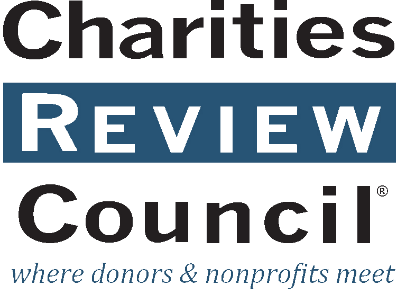 Policy[OrganizationName] (the “Organization”) takes seriously its obligations to preserve information relating to litigation, audits, and investigations.The information listed in the retention schedule below is intended as a guideline and may not contain all the records the Organization may be required to keep in the future. Questions regarding the retention of documents not listed in this chart should be directed to the President.From time to time, the President may issue a notice, known as a “legal hold,” suspending the destruction of records due to pending, threatened, or otherwise reasonably foreseeable litigation, audits, government investigations, or similar proceedings. No records specified in any legal hold may be destroyed, even if the scheduled destruction date has passed, until the legal hold is withdrawn in writing by the President.Retention ScheduleElectronic Documents and RecordsElectronic documents will be retained as if they were paper documents. Therefore, any electronic files that fall into one of the document types on the above schedule will be maintained for the appropriate amount of time. If a user has sufficient reason to keep an e-mail message, the message should be printed in hard copy and kept in the appropriate file or moved to an “archive” computer file folder. Backup and recovery methods will be tested on a regular basis.Emergency PlanningThe Organization’s records will be stored in a safe, secure, and accessible manner. Documents and financial files that are essential to keeping the Organization operating in an emergency will be duplicated or backed up at least every week and maintained off-site.Document DestructionThe President is responsible for the ongoing process of identifying records that have met the required retention period and overseeing their destruction. Destruction of financial and personnel-related documents will be accomplished by shredding.Document destruction will be suspended immediately upon any indication of an official investigation, or when a lawsuit is filed or appears imminent. Destruction will be reinstated upon conclusion of the investigation.ComplianceFailure on the part of employees to follow this policy can result in possible civil and criminal sanctions against the Organization and its employees and possible disciplinary action against responsible individuals. The President and Board Chair will periodically review these procedures with legal counsel or the organization’s certified public accountant to ensure they are in compliance with new or revised regulations.File CategoryItemRetention PeriodCorporate RecordsBylaws and Articles of Incorporation PermanentCorporate RecordsCorporate resolutionsPermanentCorporate RecordsBoard and committee meeting agendas and minutesPermanentCorporate RecordsConflict-of-interest disclosure forms4 yearsFinance andAdministrationFinancial statements (audited)7 yearsFinance andAdministrationAuditor management letters7 yearsFinance andAdministrationPayroll records7 yearsFinance andAdministrationCheck register and checks7 yearsFinance andAdministrationBank deposits and statements7 yearsFinance andAdministrationChart of accounts7 yearsFinance andAdministrationGeneral ledgers and journals (includes bank reconciliations)7 yearsFinance andAdministrationInvestment performance reports7 yearsFinance andAdministrationEquipment files and maintenance records7 years after dispositionFinance andAdministrationContracts and agreements7 years after all obligations endFinance andAdministrationCorrespondence — general3 yearsInsurance RecordsPolicies — occurrence typePermanentInsurance RecordsPolicies — claims-made typePermanentInsurance RecordsAccident reports7 yearsInsurance RecordsSafety (OSHA) reports7 yearsInsurance RecordsClaims (after settlement)7 yearsInsurance RecordsGroup disability records7 years after end of benefitsReal EstateDeedsPermanentReal EstateLeases (expired)7 years after all obligations endReal EstateMortgages, security agreements7 years after all obligations endTaxIRS exemption determination and related correspondencePermanentTaxIRS Form 990s7 yearsTaxCharitable Organizations Registration Statements (filed with Minnesota Attorney General)7 yearsHuman ResourcesEmployee personnel files7 years after termination of employmentHuman ResourcesRetirement plan benefits (plan descriptions, plan documents)PermanentHuman ResourcesEmployee handbooksPermanentHuman ResourcesWorkers comp claims (after settlement)7 yearsHuman ResourcesEmployee orientation and training materials7 years after use endsHuman ResourcesEmployment applications3 yearsHuman ResourcesIRS Form I-9 (store separate from personnel file)Greater of 1 year after end of service, or three yearsHuman ResourcesWithholding tax statements7 yearsHuman ResourcesTimecards3 yearsTechnologySoftware licenses and support agreements7 years after all obligations end